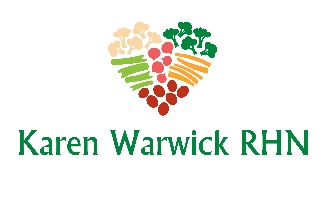 MEXICAN INSPIRED TABOULEHThis recipe is a great addition to your salad for a different flavour profile from the standard tabouleh.  Mexican Quinoa Ingredients:1 cup rinsed quinoa2 cups of filtered water½ tin tomato paste1 Tbs. chili powder1 Tbs. cumin powder1 Tbs. dried oreganoMethodRinse the quinoa and add it to a medium sized pot.Add the 2 cups of water and the tomato paste. Stir to dissolve the tomato paste.Add the chili, cumin and oregano directly to the pot and stir.Bring to a boil, cover with a lid and reduce heat to minimum. Cook for 20 minutes and no peaking.After 20 minutes, remove from heat and let cool with or without lid.Mexican Tabouleh Ingredients:Cooked and cooled quinoa1 can of black beans, rinsed¼ red onion, diced1 tomato, deseeded and diced1 jalapeño, diced finely½ cup fresh cilantro, choppedJuice of 2 limesMethod  In a large bowl (with lid), combine the quinoa, beans, red onion, tomato, jalapeño fresh cilantro and lime juice.Mix until thoroughly combined.  Cover with a lid and store in the fridge.  This keeps for about a week.